DNA Practice Test(April 18, 2013)What do the following prefixes/suffixes mean?poly: ______________		b. –ology: _________________c. 	uni: _______________		d. homeo: ________________e. 	semi: _______________	f. 	anti: ____________________g. 	bio: _______________	 Bears are alive and flowers are alive.  What are the 7 characteristics of life that both of these organisms possess that proves they are alive?Living things _______________________________________________.Living things _______________________________________________.Living things _______________________________________________.Living things _______________________________________________.Living things _______________________________________________.Living things _______________________________________________.Living things _______________________________________________.DNA is a polymer of many smaller units called nucleotides.  A protein is a polymer of many smaller units called amino acids.  In other words, nucleotides are to DNA 	as amino acids are to  _____________________.What is a peptide bond? ____________________________________________________.What does denature mean? ____________________________________________________________________________________________________________________________.What is the difference between a “point mutation” and a “frameshift” mutation?A point mutation is when _________________________________________________________________________________________________________________________.A frameshift mutation is _________________________________________________________________________________________________________________________.Why is DNA replication also called “semiconservative replication?”	_______________________________________________________________________________	_______________________________________________________________________________Proteins are made for many purposes or functions.  List 4 purposes or functions proteins serve in our body.________________________________________.________________________________________.________________________________________.________________________________________.What role does a ribosome play in protein synthesis?	_______________________________________________________________________________.What is mRNA? _________________________________________________________________What function does tRNA serve in protein synthesis? _______________________________________________________________________________List 3 circumstances/environments that can denature a protein?  _____________________________________________________________________._____________________________________________________________________._____________________________________________________________________.List the four bases of RNA, and how they pair. 			_____________________ pairs with _______________________			_____________________ pairs with _______________________What is the complimentary strand for this strand of DNA?		5’   T    C    A    C     A    A    G   G    G   T    C   3’                	___  ___  ___  ___  ___  ___  ___  ___ ___  ___ ___ ___ ___Where in the cell does transcription take place (in which organelle)?  ______________Where in the cell does translation take place (in which organelle)?  ______________Which of the following is the most accurate synonym for “The Central Dogma”?		Protein synthesis,   Semi-conservative replication,  Catalyst reactio, ________________________________________	18.	What does the word, “synthesis” mean?  ________________________________________	19.	What does a catalyst do in a reaction?  __________________________________________	20.	What is a codon?  ______________________________________________________________	21.	On which of the RNA molecules is a codon found? ____________	22.	On the 3 lines provided, label the three numbered parts of this nucleotide?   _______________________      2. __________________________                                                                                    3. __________________________                                                                              	23.	What is the definition for homeostasis? _________________________________________			________________________________________________________________________________24. Using the mRNA chart below, and given the following mRNA sequence, list the amino 	acid chain that would result if this strand were translated.5’  A U G G U U C A A U U G U A A  3’       __________,  ____________, _____________, ______________	25.	On the 3 lines provided, label the three numbered parts of this amino acid.  Numbers 2 & 3 refer to the collective molecules (NH2 and COO) on their respective sides	of the amino acid.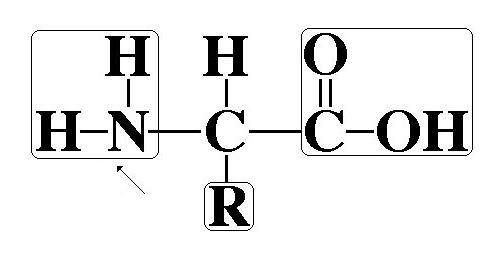 Independent Variables vs. Dependent variable Practice:  Read the following  experiments and indicate what is the independent variable and what is the dependent variable.26. A scientist tests her hypothesis that more vitamin C per day will extend a rat’s life-expectancy.  She has 5 groups of rats.  Each group receives 2000 more milligrams of vitamin C per day than the previous group.  She will then record how long they live.		Independent variable=  _____________________________________________________		Dependent variable=  _______________________________________________________27. A scientist wants to study the impact of affection on rat’s energy levels. He has 20 rats.  He plays with rat #1 for 1 minute per day.   He plays with rat #2 for 2 minutes; rat #3 for 3 minutes and so on to 20 minutes for rat #20.  He then records how many minutes the rats spend on their spin-wheels per day. 		Independent variable=  _____________________________________________________		Dependent variable=  _______________________________________________________28. Mr. Balikian has a hypothesis that time spent studying will cause an increase in test 	scores.  In one of his biology classes he makes them all stay after school until 5:00 	every day during the Genetics unit, and makes them study in complete silence.  For 	his other biology class he tells them to not study outside of class.  He will then 	compare the Genetic Test scores for both classes. 		Independent variable=  _____________________________________________________		Dependent variable=  _______________________________________________________29. Ms. Michlovich wants to test her hypothesis that heating a cup of water will allow it 	to dissolve more sugar.  She measures how many tablespoons of sugar will dissolve 	in water at Oo, 20o, 35o, and 55o.		Independent variable=  _____________________________________________________		Dependent variable=  _______________________________________________________30.	Dr. Balikian noticed that on hot days, the air-conditioned mall seemed to be more crowded.  He decided to gather the data.  The following is the data he collected:
Graph this data below.  Make sure you include title, units of measurement,labels for both the “X” and “Y” axis, & constant intervals between numbers. Also, remember that the independent variable goes on the “X” axis.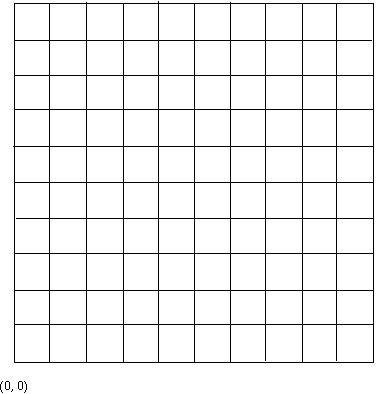 LAB REVIEWStrawberry DNA 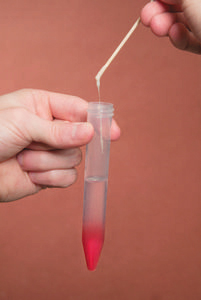 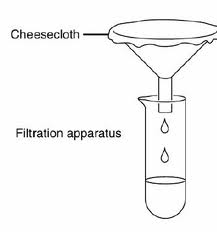 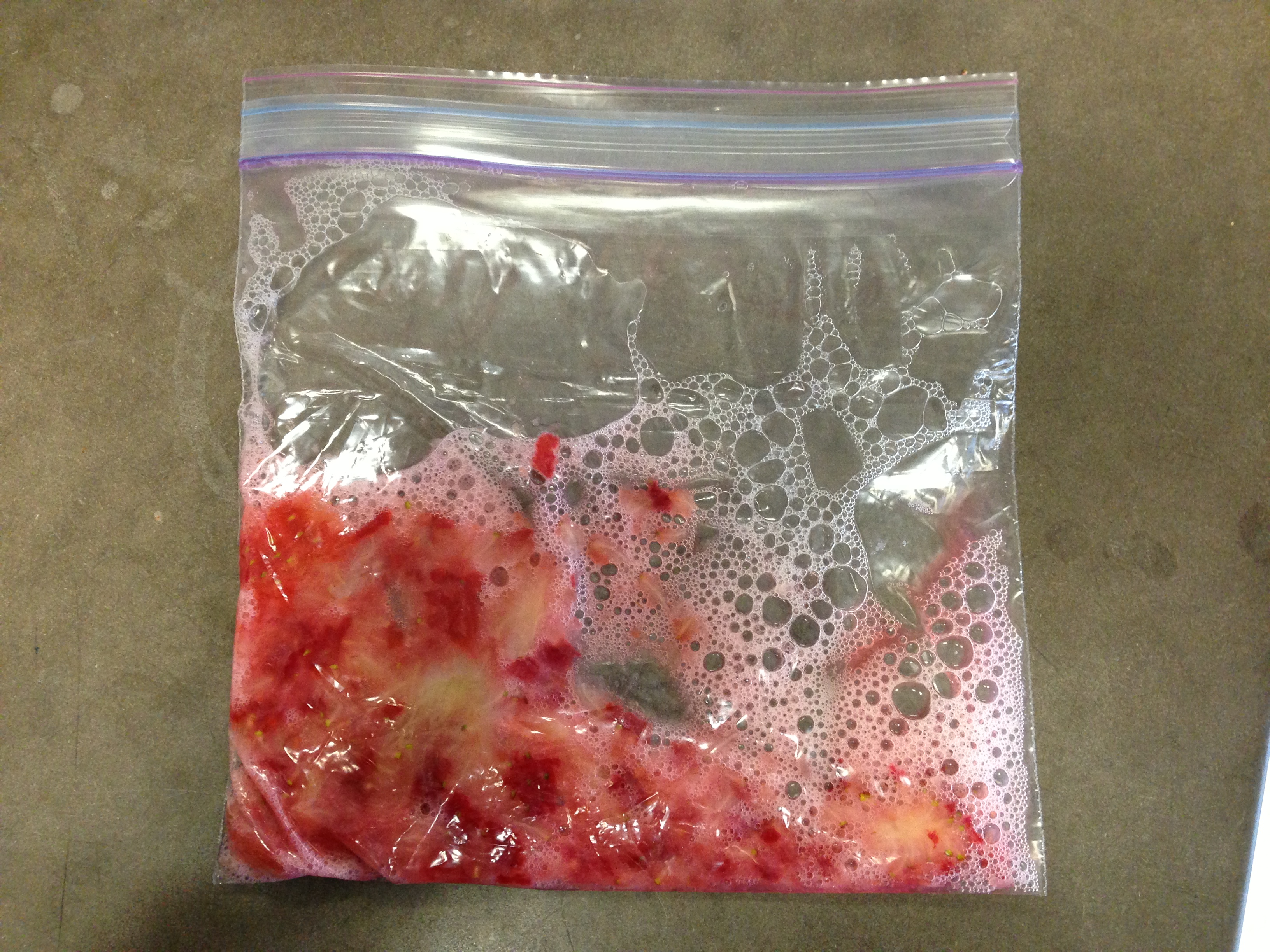 31. What was the purpose of adding meat-tenderizer to the strawberry buffer solution?	_______________________________________________________________________________32. How would you describe the DNA? What did it look like or remind you of?	_______________________________________________________________________________Starburst DNA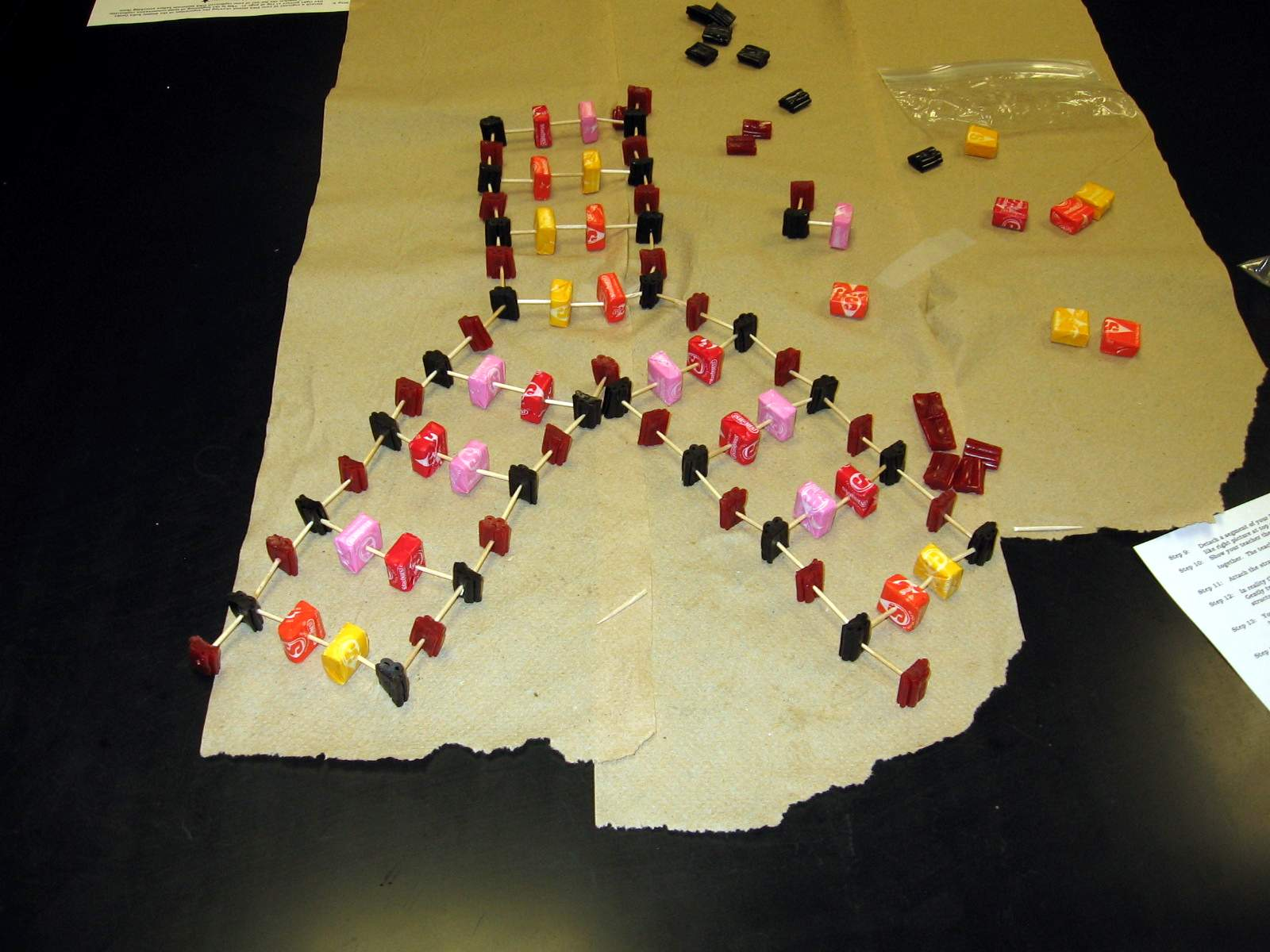 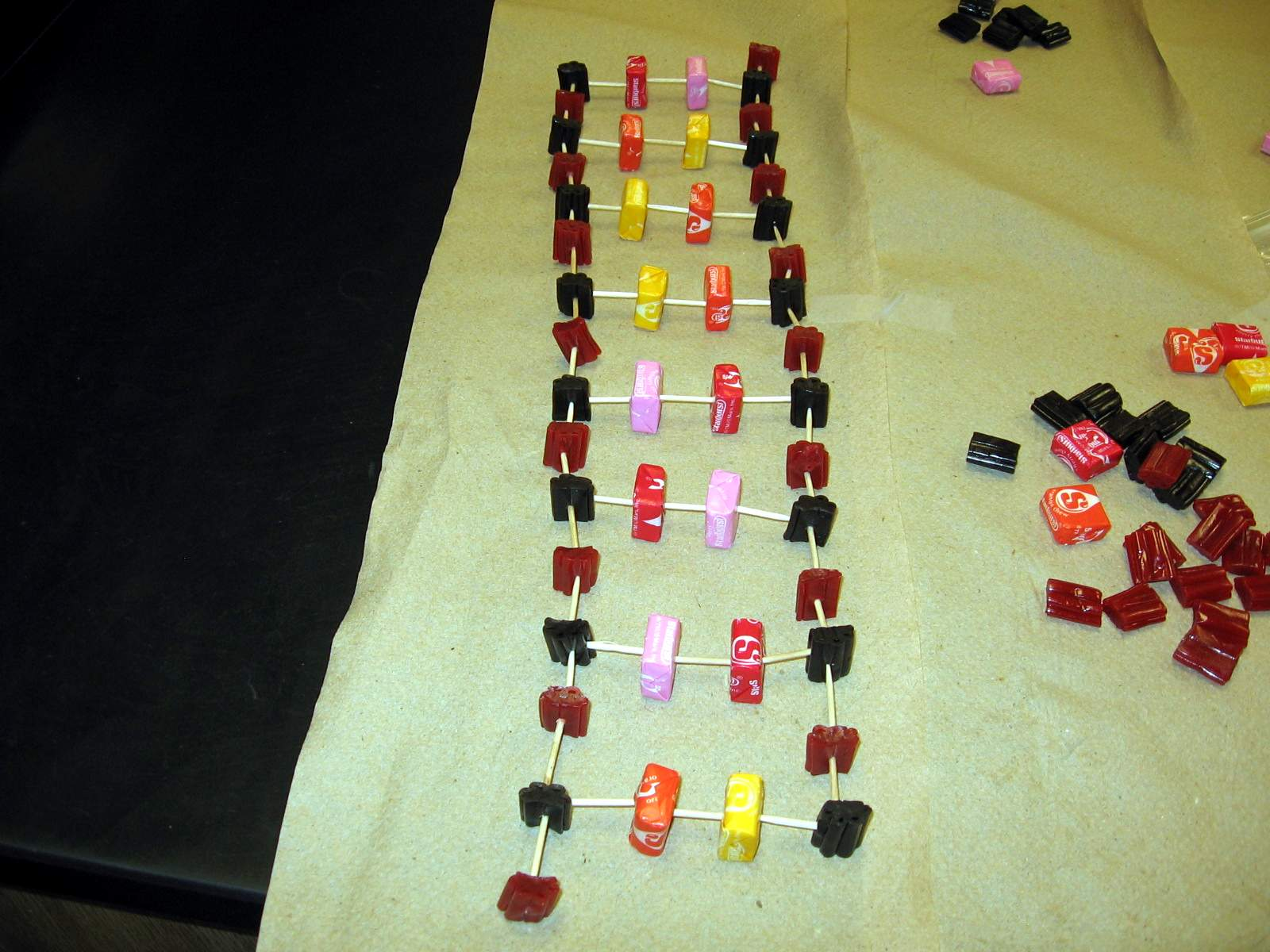 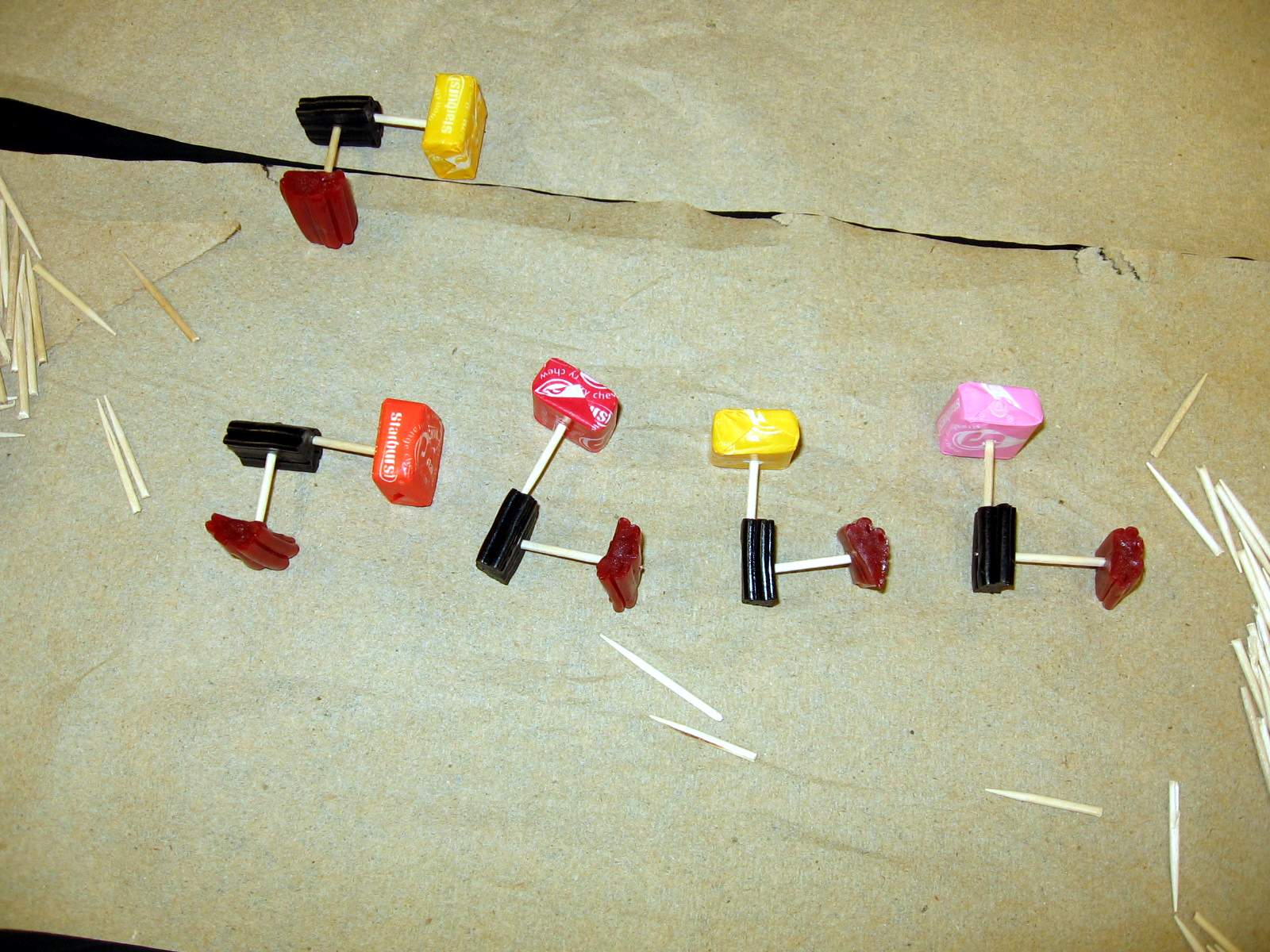 33. You used Candy to model the structure of DNA.  What did the Starburst represent?	_______________________________________________________________________________34. The backbone of the DNA (red and black licorice) represent what two molecules?	____________________________________    _______________________________________35. What material was used to represent the chemical bonds ?	____________________________________     36. What type of bond holds the “A” and “T” together, as well as the “C” and “G” ?	____________________________________     37. If you inadvertently matched the wrong Starbursts (bases) together, what type of  	mutation would that be: Frameshift or Point ?	____________________________________     Enzyme lab38. If you inadvertently matched the wrong Starbursts (bases) together, what type of  	mutation would that be: Frameshift or Point ?	____________________________________     DNA Practice TestWhat do the following prefixes/suffixes mean?poly:  Many			b. –ology: The study ofc. 	uni: One				d. homeo: Samee. 	semi: Half or partial	f. 	anti: Againstg. 	bio: Life	 Bears are alive and flowers are alive.  What are the 7 characteristics of life that both of these organisms possess that proves they are alive?Living things are made-up of cells and highly organized.Living things are highly homeostatic (strive for homeostasis).Living things reproduce.Living things grow and develop.Living things convert and use energy.Living things respond to stimuli.Living things adapt to their environment.DNA is a polymer of many smaller units called nucleotides.  A protein is a polymer of many smaller units called amino acids.  In other words, nucleotides are to DNA 	as amino acids are to  proteins.What is a peptide bond? A bond that holds amino acids together in a protein.What does denature mean? When a protein unravels, losing its shape and function. What is the difference between a “point mutation” and a “frameshift” mutation?A point mutation is when there is a one base error (wrong nitrogen base) A frameshift mutation is there a base has been deleted or an extra one 			added.  This “shifts” the codon sequencing, affecting the proper 		order of amino acidsWhy is DNA replication also called “semiconservative replication?”	Because when the original strand of DNA unwinds and unzips, new 	nucleotides are added to each parent strand.  Thus the parent strand is 	“conserved” in each of the new DNA molecules that have been replicated. Proteins are made for many purposes or functions.  List 4 purposes or functions proteins serve in our body.1.	Proteins are enzymes.Proteins are hormones.Proteins are structural components of the body (hair).Proteins are made into antibodies (immune response)Proteins are made into muscle filaments Proteins are made into hemoglobin (to carry red blood cells) Proteins are made into cell membrane receptors and channels.What role does a ribosome play in protein synthesis?	It is the site for protein synthesis What is mRNA? It is the copy of DNA that is constructed when undergoing protein  synthesis.What function does tRNA serve in protein synthesis? Transports amino acids to the ribosome during translationList 3 circumstances/environments that can denature a protein?  Extreme temperatures. Extreme pHs.Extreme salinity.List the four bases of RNA, and how they pair. 			Guanine  pairs with Cytosine.			Adenine  pairs with Uracil.What is the complimentary strand for this strand of DNA?		5’   T    C    A    C     A    A    G   G    G   T    C   3’		3’   A    G    T    G     T    T    C   C    C   A    G   5’Where in the cell does transcription take place (in which organelle)?  the Nucleus.Where in the cell does translation take place (in which organelle)?  The ribosomeWhich of the following is the most accurate synonym for “The Central Dogma”?		Protein synthesis,   Semi-conservative replication,  Catalyst reactio, Protein synthesis	18.	What does the word, “synthesis” mean?  putting together	19.	What does a catalyst do in a reaction?  Speeds up the reaction.	20.	What is a codon?  3 consecutive bases on mRNA	21.	On which of the RNA molecules is a codon found? mRNA	22.	On the 3 lines provided, label the three numbered parts of this nucleotide?   Phosphate Group      2.  Nitrogen Base                                                                                   3. 	Deoxyribose Sugar	23.	What is the definition for homeostasis? Maintenance of a constant internal 				environment24. Using the mRNA chart below, and given the following mRNA sequence, list the amino 	acid chain that would result if this strand were translated.5’  A U G G U U C A A U U G U A A  3’       Met,  Val,  Gin,  Leu	25.	On the 3 lines provided, label the three numbered parts of this amino acid.  Numbers 2 & 3 refer to the collective molecules (NH2 and COO) on their respective sides	of the amino acid.Independent Variables vs. Dependent variable Practice:  Read the following  experiments and indicate what is the independent variable and what is the dependent variable.26. A scientist tests her hypothesis that more vitamin C per day will extend a rat’s life-expectancy.  She has 5 groups of rats.  Each group receives 2000 more milligrams of vitamin C per day than the previous group.  She will then record how long they live.		Independent variable=  Amount of Vitamin C		Dependent variable=  Life-Expentancy (how long they live)27. A scientist wants to study the impact of affection on rat’s energy levels. He has 20 rats.  He plays with rat #1 for 1 minute per day.   He plays with rat #2 for 2 minutes; rat #3 for 3 minutes and so on to 20 minutes for rat #20.  He then records how many minutes the rats spend on their spin-wheels per day. 		Independent variable=  Minutes Rats Are Played With		Dependent variable=  Minutes that the rats Spend on their spin-wheel28. Mr. Balikian has a hypothesis that time spent studying will cause an increase in test 	scores.  In one of his biology classes he makes them all stay after school until 5:00 	every day during the Genetics unit, and makes them study in complete silence.  For 	his other biology class he tells them to not study outside of class.  He will then 	compare the Genetic Test scores for both classes. 		Independent variable=  Time Spent Studying		Dependent variable=  Scores on the Genetics Test29. Ms. Michlovich wants to test her hypothesis that heating a cup of water will allow it 	to dissolve more sugar.  She measures how many tablespoons of sugar will dissolve 	in water at Oo, 20o, 35o, and 55o.		Independent variable=  Temperature of the Water		Dependent variable=  Amount of Tablespoons of Sugar Dissolved30.	Dr. Balikian noticed that on hot days, the air-conditioned mall seemed to be more crowded.  He decided to gather the data.  The following is the data he collected:
Graph this data below.  Make sure you include title, units of measurement,labels for both the “X” and “Y” axis, & constant intervals between numbers. Also, remember that the independent variable goes on the “X” axis.Outside Temperature (oF)Number of Peoplein the Mall5045060450706008070090800		100	1000Outside Temperature (oF)Number of Peoplein the Mall5045060450706008070090800		100	1000